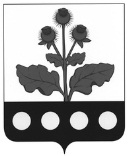 СОВЕТ НАРОДНЫХ ДЕПУТАТОВ РОССОШАНСКОГО СЕЛЬСКОГО ПОСЕЛЕНИЯ РЕПЬЕВСКОГО МУНИЦИПАЛЬНОГО РАЙОНА ВОРОНЕЖСКОЙ ОБЛАСТИРЕШЕНИЕ«15» мая    2020 г. № 181   с. РоссошьВ соответствии с Федеральным законом от 25.12.2008 г. № 273-ФЗ «О противодействии коррупции», пунктом 3 части 1 статьи 14 Федерального закона от 02.03.2007 г. № 25-ФЗ «О муниципальной службе в Российской Федерации», рассмотрев протест прокурора от 25.02.2020 г. №2-1-2020/287, Совет народных депутатов Россошанского сельского поселения Репьевского муниципального района Воронежской области р е ш и л:1. Признать утратившим силу решение Совета народных депутатов Россошанского сельского поселения Репьевского муниципального района от 20.03.2019 г. №149 «Об утверждении Порядка получения муниципальными служащими администрации Россошанского сельского поселения Репьевского муниципального района Воронежской области разрешения представителя нанимателя (работодателя) на участие на безвозмездной основе в управлении некоммерческими организациями».2. Настоящее решение вступает в силу после официального обнародования. О признании утратившим силу решения Совета народных депутатов Россошанского сельского поселения Репьевского муниципального района от 20.03.2019 г. №149  «Об утверждении Порядка получения муниципальными служащими администрации Россошанского сельского поселения Репьевского муниципального района Воронежской области разрешения представителя нанимателя (работодателя) на участие на безвозмездной основе в управлении некоммерческими организациями»Глава сельского поселенияВ.И. Рахманина